April 29th, 2019October 8th , 2018October 15th , 2018October 22nd , 2018Language ArtsReading: Mystery NovelsWhat is plot? (Review)What elements are in Mystery Stories?Writing:  Persuasive Planning and Topic SelectionSpelling: Vocabulary WeekGrammar:  Reading:  Realistic Fiction NovelsWhat elements of Realistic Fiction can I find in my book?What is sequence?Writing:  Personal Narrative Introductions (Setting)Vocabulary: Novel Study WordsQuizletGrammar:  Common and Proper NounsReading:    Realistic Fiction NovelsHow are the characters changing?Writing: Personal Narrative Develop Story (Suspense)Spelling:  Long U soundsGrammar:   Irregular Plural NounsReading:  Realistic Fiction NovelsWhat important elements do I include in a summary?Writing:  Personal Narrative Introductions (Setting)Vocabulary: Novel Study WordsQuizletGrammar:   Irregular Plural NounsMathGeometry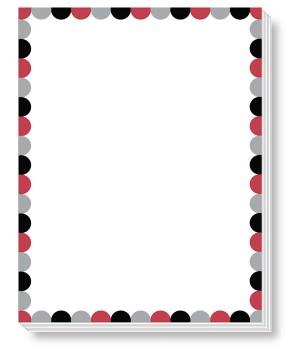 Volume of Rectangular Prisms.Area of trianglesHow do I find the volume of rectangular prisms?Addition and SubtractionExpressionsEstimationTraditionalHow does estimating sums and difference help to find actual answers?Addition and SubtractionReviewProblem SolvingAssessmentMultiplicationVocabularyProperties of…ArraysWhat does Multiplication look like?Sci.Physical Science:Electrical EnergyHow can I describe a circuit of electrical energy?Earth Science:Earth’s WaterWhere do we find water on Earth?Earth Science:Water CycleHow does water move on Earth?Earth Science:Review and AssessmentS.S.Economy:Background KnowledgeMini-ReadersWhat are the different parts of our Economy?Map Skills:Temperature MapsClimate MapWhy do we use different types of maps?Map Skills:Land Use MapsPopulation MapWhy do we use different types of maps?Map Skills:Time Zone MapEconomic MapWhy do we use different types of maps?ReligionCST – Dignity and rights of WorkersVenture MagazineWhat does it mean to have dignity at work?Topic – ConfirmationCST – Dignity of the Human PersonVenture MagazineWhat is the sacrament of Confirmation?Topic – SaintsCST – Dignity of the Human PersonVenture MagazineHow do the Saints help us to show our CST’s?Topic – SaintsCST – Dignity of the Human PersonVenture MagazineHow do the Saints help us to show our CST’s?